 26. 05. 2020 r.Dzień dobry! Zapraszam do nauki i zabawy.Życzę powodzenia!1.  Słuchanie wierszy o mamie - załącznik 1.2. Oglądamy bajkę na Dzień Mamy, podaje link:  https://www.youtube.com/watch?v=5EDetnGiEqU Króliczek Alilo - Dzień Matki (Bajka) 3. Karty pracy: kolorujemy tulipanka według wzoru i wkładamy do wazonika- załącznik 2.  Śpiewanie piosenki- podaje link: https://www.youtube.com/watch?v=MeRTMshkHJs ŚPIEWAJĄCE BRZDĄCE - KOCHAM CIĘ TI AMO JE T'AIME ❤️❤️❤️ 4. Zabawa plastyczna: Laurka dla mamy  - załącznik 3.Dyplom na Dzień Mamy dla mamy Kamilka :)Załącznik 1.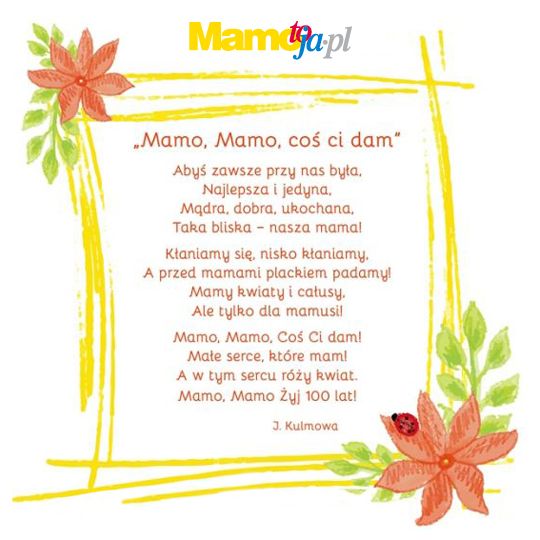 Załącznik 2. Pokoloruj tulipanka według wzoru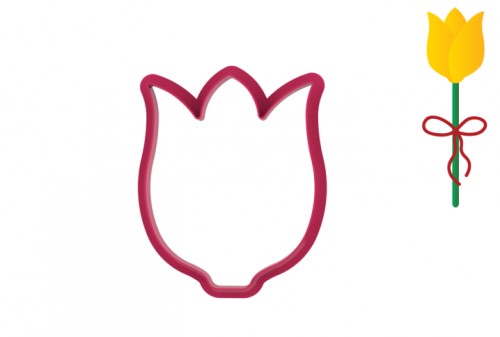 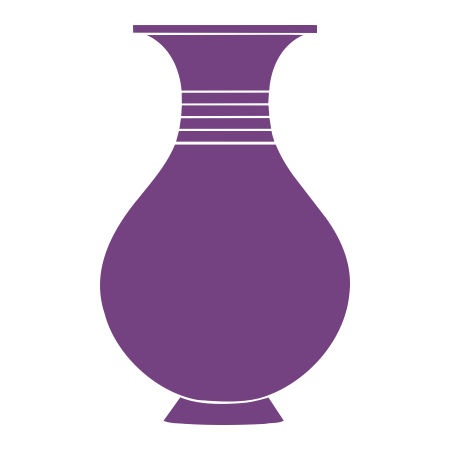 Załącznik 3. Kamilku wykonaj laurkę dla mamusi na Dzień Mamy ;)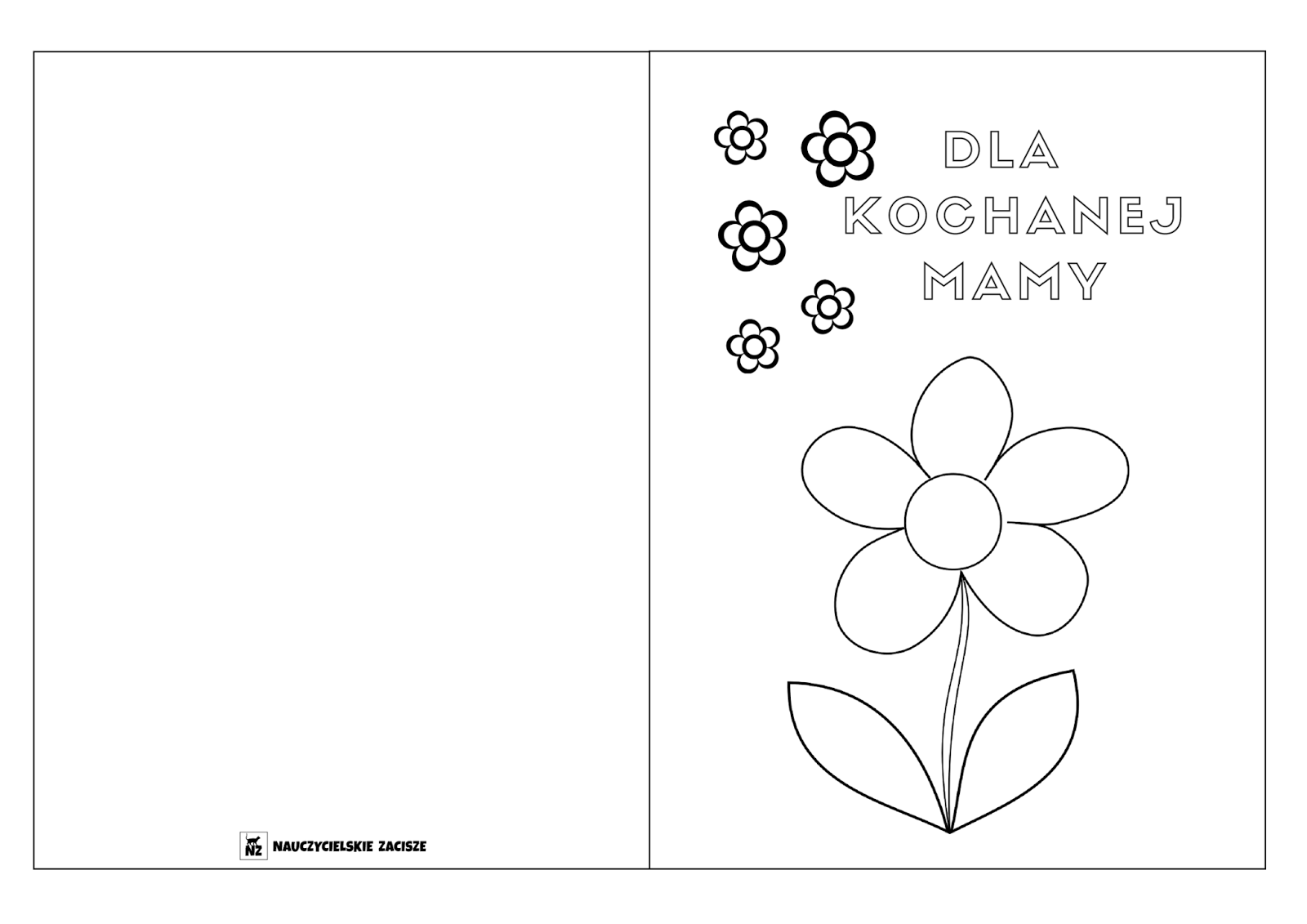 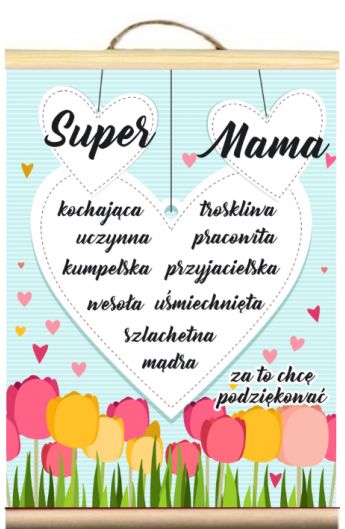 